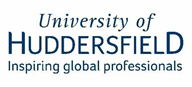 Based on Rolfe’s reflective model (What? So What? Now What?) in Rolfe, G., Freshwater, D., & Jasper, M. (2001). Critical reflection in nursing and the helping professions: a user’s guide. Basingstoke: Palgrave.